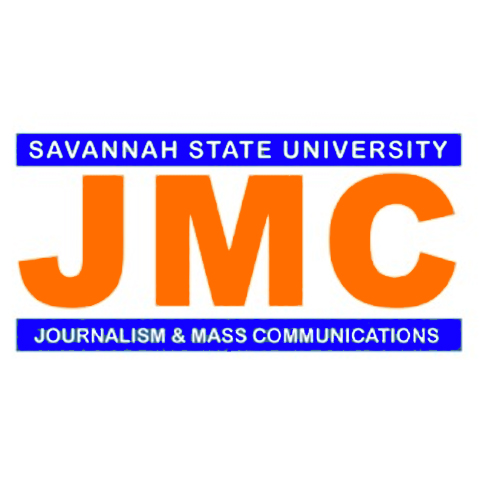 Mentee’s Application for the Department of Journalism and Mass CommunicationsAlumni Mentoring ProgramApplication for Student Seeking a Professional Mentor(Students: The information you provide on this form will be shared with the department chair, the mentor coordinator, and the person who will become your professional mentor)Name: Last__________________________First:_____________________Maiden:________________Email Address:___________________________Hometown:_________________________________Phone Number: ______________________________Concentration (check one): ______Audio/Video      _____P.R. and Advertising     ____Online JournalismExpected Date of Graduation: __________________Demographics:    Age:______      Male:______  Female:______       What professional field or experiences would you like for your mentor to know about you?________________________________________________________________________________________________________________________________________________________________________Why do you want a mentor (check all that apply)?_____Career Guidance_____Help me improve my social and professional skills_____Assist me in improving skills areas in which I need help_____Mentor me in joining a JMC student organization/student mediaTo better match you with a professional mentor, please provide us with information about your career goals and aspirations.  Please be specific._________________________________________________________________________________________________________________________________________________________________________________________________________________________________________________________Have you completed a professional media internship?  If so, with what organization, what were your job responsibilities and what skills did you acquire?_______________________________________________________________________________________________________________________________________________________________________________________________________________________________________________________________Return this completed form by email to holmesn@savannahstate.edu  or print and deliver to the JMC Office 